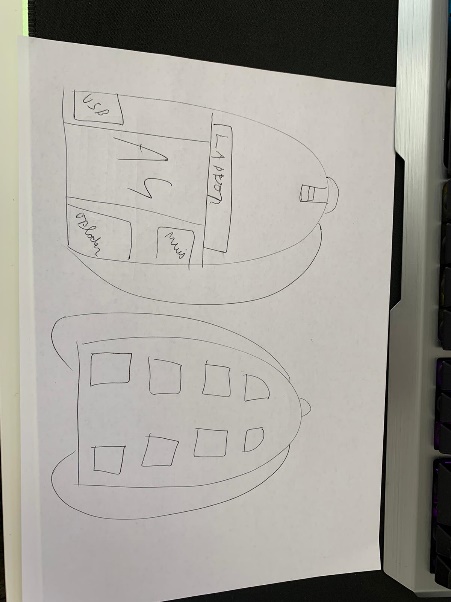 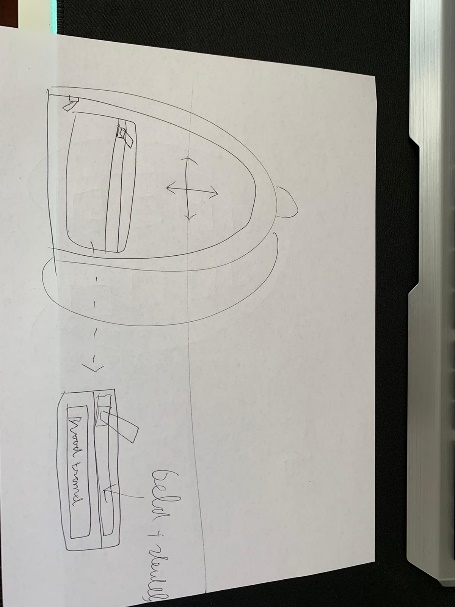                                                                                                                                                                         9= 90%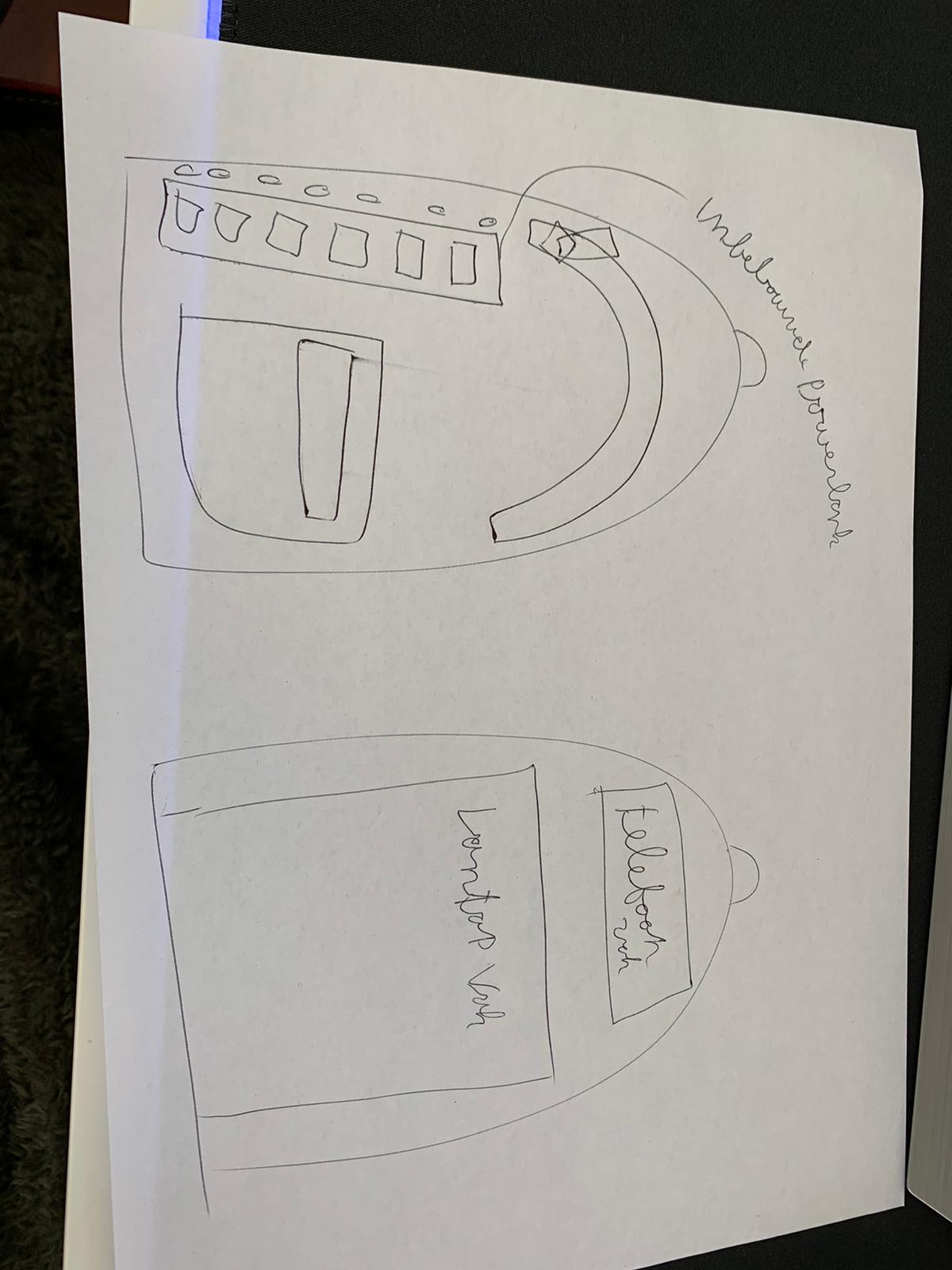 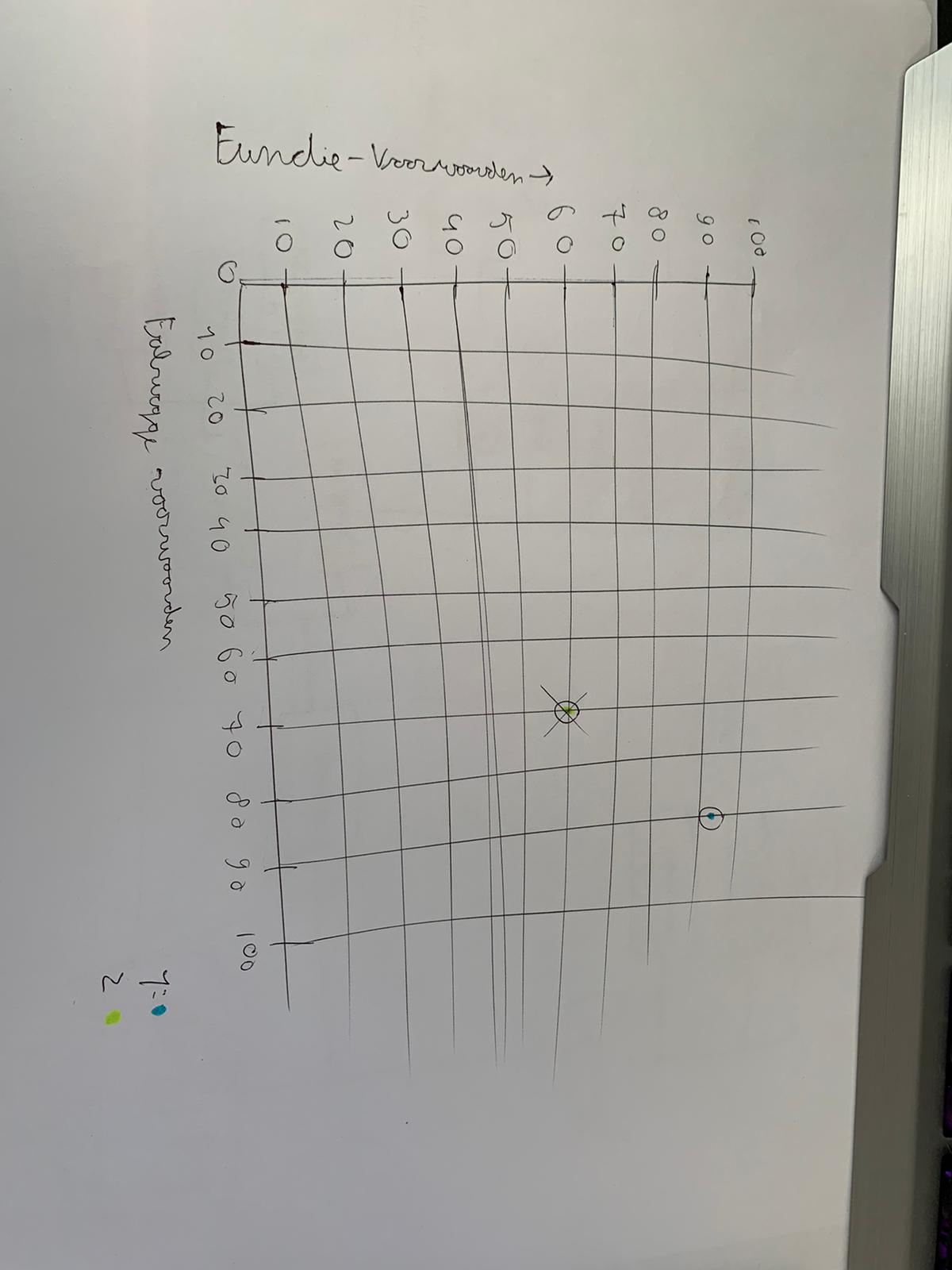 Functionele voorwaardenWeegschaal12345totaalEr moet een laptop 20 losse papieren, 5 boeken, een oplader, een koptelefoon, een muis, een sleutelbos, eten en drinken inpassen5x5Hoe moet gerecycled kunnen worden5x4Hij moet makkellijk opvouwbaar zijn3x5totaal14= 94%Fabricage voorwaardenWeegschaal12345totaalMakkelijk te maken zijn3x5goedkoop5x4Functionele voorwaardenWeegschaal12345totaalEr moet een laptop 20 losse papieren, 5 boeken, een oplader, een koptelefoon, een muis, een sleutelbos, eten en drinken inpassen5x5Hoe moet gerecycled kunnen worden5x2Hij moet makkellijk opvouwbaar zijn3x2totaal9= 60%Fabricage voorwaardenWeegschaal12345totaalMakkelijk te maken zijn3x3goedkoop5x4 (7 = 70%)